ST.JOSEPH’S UNIVERSITY, BENGALURU-27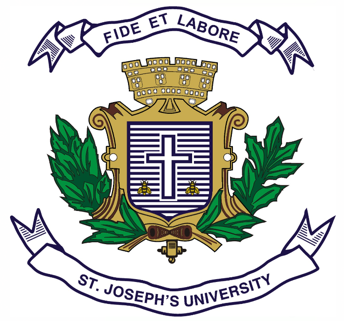 B.A. (HISTORY) – III SEMESTERSEMESTER EXAMINATION: OCTOBER 2023(Examination conducted in November/December 2023)HS 3122: HISTORY OF INDIA 1200-1707 CE(For current batch students only)Time: 2 Hours								          Max Marks: 60This question paper has 2 printed pages and 4 partsSECTION -  A	Answer any 2 of the following    				        	 	   (2 x 10 = 20)1.    Explain Alauddin Khilji's  market  policies and opine whether they  were  driven  by  his  desire to  assert  his  authority  and centralize power within the empire? 2.    Sher Shah was not an innovator, yet he was an extraordinary reformer and his reforms looked        like innovations. Do you agree? 3.   The religious policies of Akbar and Auragzeb is conflicting. Compare and discuss. 					SECTION -  B  	                	               (5 + 5 = 10)4.	Mark on the outline map provided the following places and write their historical importance.  		1. Amritsar         2. Panipat             3. Dwarasamudra 	        4. Haldighat          5. AjmerSECTION -  C	Answer any 4 of the following    					   	(5 x 4 = 20)5.	Firoz Shah ended his autobiography with this sentence: "Men will be judged according to their works, and rewarded for the good that they have done." In this context, explain his administrative innovations. 6.	Sketch the salient features of Shivaji’s administration.  7.	The main contribution of the Bhakti movement was that it brought God within the reach of all. Comment with reference to Guru Nanak and Kabir.8.    Discuss the contributions of Barani and Amir Khusru in deconstructing the Sultanate history. 9.    Aurangzeb’s Deccan policy gave a death blow to the Mughal Empire. Elaborate it with in relation to Marathas. 10.  Explain Akbar’s Rajput policy and its significance.  SECTION -  D 	Answer any 5 of the following questions 		            			       (2 x 5= 10)11.  Who is known as the ‘prince of moneyers’ and why?12.	Explain the concept ‘Zil-i-illahi’ with relation to Mamluk Turks.   13.	Write a short note on Babur. 14.	Mention the significance of any two important battles fought by Akbar.     15.	What is Ibadat Khana? Where is it located? 16.	Highlight the architectural importance of Agra.    17.	How was Moin-ud-din Chisti an influential Sufi saint. 	*****************	